Experience Letter for PERMTo Whomsoever It May ConcernRespected Sir/Madam,This letter is written to verify that Ms/Mr. (Name of the employee) was working with us (company name) from (joining date) to (last working date) as a (designation). The list of roles and responsibilities assigned to her/him during the tenure are as follows:(List of roles and duties)We also certify that (name of the employee) is a sincere, hardworking and honest person. He/she will certainly prove to be a great employee for your organization.Please feel to contact us if you have any queries. Sincerely,Signature of the authorized personName & Designation of the authorized person Stamp or seal of the organization  Organization Name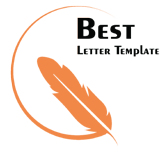 Address